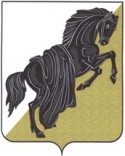 СОВЕТ ДЕПУТАТОВ БАГАРЯКСКОГО СЕЛЬСКОГО ПОСЕЛЕНИЯЧелябинской областиРЕШЕНИЕот «04»  марта . № 134 с. БагарякОб утверждении Порядка оплаты труда главы, председателя Совета депутатов и муниципальных служащих Багарякского сельского поселенияВ соответствии со статьей 136 Бюджетного кодекса Российской Федерации, статьей 53 Федерального закона от 06.10.2003 № 131-ФЗ «Об общих принципах организации местного самоуправления в Российской Федерации», статьей 22 Федерального закона от 02.03,2007 №25 «О муниципальной службе в Российской Федерации», статьей 10 Закона Челябинской области от 30.05-2007 №144-30 «О регулировании муниципальной службы в Челябинской области» и Уставом Багарякского сельского поселения.Совет депутатов Багарякского сельского поселения  РЕШАЕТ:1.Утвердить прилагаемый Порядок оплаты труда главы, председателя Совета депутатов и муниципальных служащих Багарякского сельского поселения.2.Настоящее решение вступает в силу с момента его официального обнародования  и
распространяется на правоотношения, возникшие с 01 января 2010 года.3.Направить   главе   Багарякского сельского поселения для   подписания   и
обнародования  Порядок, утвержденный в пункте 1 настоящего решения.Со дня вступления в силу настоящего решения признать утратившим силу решение
Совета   депутатов   Багарякского сельского поселения от  26.02.2008  № 77   «Об
утверждении Положения о размерах и условиях оплаты труда главы, председателя Собрания
депутатов и муниципальных служащих Багарякского сельского поселения».Включить настоящее решение в регистр нормативных правовых актов Багарякского сельского поселения.Председатель Совета депутатов Багарякского сельского поселения                                     Утверждено                                                                                                         Решением Совета депутатов                                                                                                     Багарякского сельского поселения                                                                                                    от 0-4.03.2010 № 134Порядок оплаты труда главы, председателя Совета  депутатови муниципальных служащих Багарякского сельского поселенияНастоящий Порядок оплаты труда главы, председателя Собрания депутатов и муниципальных служащих Багарякского сельского поселения (далее - Порядок) разработан в соответствии со ст. 136 Бюджетного кодекса Российской Федерации, ст. 53 Федерального закона от 06.10.2003 № 131-ФЗ «Об общих принципах организации местного самоуправления в Российской Федерации», ст. 22 Федерального закона от 02.03.2007 №25 «О муниципальной службе в Российской Федерации», ст. 10 закона Челябинской области от 30.05.2007 №144-30 «О регулировании муниципальной службы в Челябинской области» и с учетом нормативов формирования расходов местных бюджетов на оплату труда депутатов, выборных должностных лиц местного самоуправления, осуществляющих полномочия на постоянной основе, и муниципальных служащих, утверждаемых Правительством Челябинской области на очередной финансовый год.Порядок устанавливает размеры оплаты труда главы Багарякского сельского поселения, председателя Собрания депутатов Багарякского сельского поселения и предельные размеры окладов и надбавок муниципальных служащих Багарякского сельского поселения .1.Определение размера оплаты труда главы Багарякского сельского поселения и председателя Совета депутатов Багарякского сельского поселенияОплата труда главы Багарякского сельского поселения и председателя Совета депутатов   Багарякского сельского поселения осуществляется   в   виде   денежного
вознаграждения.Размер денежного вознаграждения главы Багарякского сельского поселения,
председателя Совета депутатов Багарякского сельского поселения устанавливается в
сумме нормативного размера денежного вознаграждения по соответствующей группе, в
зависимости   от   численности   населения,   проживающего   на   территории   Багарякского сельского поселения, утверждаемого Правительством Челябинской области на очередной
финансовый год.3.На   денежное   вознаграждение   главы   Багарякского сельского поселения,
председателя   Совета   депутатов   Багарякского сельского поселения   начисляется
районный коэффициент 1,15.П. Определение размера оплаты труда муниципальных служащих Багарякского сельского поселения4.Оплата труда муниципальных служащих Багарякского сельского поселения
(далее - муниципальные служащие)   производится в виде денежного содержания, которое
включает в себя:должностной оклад;ежемесячную надбавку за особые условия муниципальной службы;ежемесячный оклад за классный чин;ежемесячную надбавку за выслугу лет на муниципальной службе;ежемесячную надбавку за работу со сведениями, составляющими государственную тайну;ежемесячное денежное поощрение;премию за выполнение особо важного и сложного задания;		8)единовременную выплату при предоставлении ежегодно оплачиваемого отпуска;9)единовременную выплату материальной помощи.На денежное содержание муниципального служащего Багарякского сельского поселения начисляется районный коэффициент 1,15.5.	Размеры   должностного   оклада   муниципальных   служащих   определяются      и
устанавливаются локальными нормативными актами непосредственного работодателя и не
должны превышать нормативных размеров должностных окладов  по соответствующим
должностям   в   соответствующей    группе,   в   зависимости   от   численности   населения,
проживающего    на   территории    Багарякского сельского поселения,   утверждаемых
Правительством Челябинской области на очередной финансовый год.Наименование должностей муниципальных служащих должны соответствовать Реестру должностей муниципальной службы в Багарякского сельского поселения, утвержденному решением Совета депутатов Багарякского сельского поселения от 09.10.2007 № 324, {с изменениями и дополнениями от 15.12.2009 №537).Должностной оклад устанавливается с учетом профессионального образования и стажа работы по специализации замещаемой должности.Оклады могут изменяться:при изменении существенных условий труда;по итогам аттестации;при повышении квалификации или образовательного уровня;-в  случае  централизованного  изменения  должностных  окладов  муниципальных
служащих.6.Ежемесячная надбавка за особые условия муниципальной службы устанавливается
локальными нормативными актами непосредственного работодателя в следующих размерах:Основными критериями для выплаты надбавки за особые условия муниципальной службы является: уровень исполнения возложенных профессиональных задач, уровень компетентности, стаж работы по специальности, профессиональное применение навыков, основанных на теоретических знаниях, персональная ответственность за выполняемые функции, ненормированный рабочий день.7.	Ежемесячный     оклад     за     классный     чин     муниципальному     служащему
устанавливаются локальными нормативными  актами непосредственного работодателя  в
размерах, утверждаемых Правительством Челябинской области на очередной финансовый
год.Основанием для установления оклада за классный чин является наличие у муниципального служащего присвоенного классного чина. Размер оклада за классный чип определяется в соответствии с замещаемой должностью муниципальной службы в пределах группы должностей муниципальной службы.8.	Ежемесячная надбавка за выслугу лет на муниципальной службе устанавливается локальными нормативными актами непосредственного работодателя в следующих размерах:Стаж муниципальной службы определяется статьей 13 закона Челябинской области от 30 мая 2007 года №144-30 «О регулировании муниципальной службы В Челябинской области».9.	Ежемесячная надбавка за работу со сведениями, составляющими государственную тайну, устанавливается локальными нормативными актами непосредственного работодателя.Размер и порядок установления ежемесячной надбавки за работу со сведениями, составляющими государственную тайну, определяются в соответствии с Федеральным законом Российской Федерации от 21 июля 1993 года №5485-1 «О государственной тайне», постановлением Правительства Российской Федерации от     18 сентября 2006 года №573 «О предоставлении социальных гарантий гражданам, допущенным к государственной тайне на постоянной основе, и сотрудникам структурных подразделений по защите государственной тайны».Работникам     режимно - структурного     подразделения	(РСП)   администрации Багарякского сельского поселения дополнительно к ежемесячной надбавке за работу за работу со сведениями, составляющими государственную тайну, выплачивается процентная надбавка к должностному окладу за стаж работы в РСП в соответствии с Правилами выплаты процентных надбавок к должностному окладу (тарифной ставке) граждан, допущенных к государственной тайне на постоянной основе, и сотрудников структурных подразделений по защите государственной тайны.10.	Ежемесячная    надбавка    за    ученую    степень    устанавливается    локальными нормативными актами непосредственного работодателя в следующих размерах:за ученую степень кандидата наук - 10 процентов должностного оклада;за ученую степень доктора наук - 20 процентов должностного оклада.Ежемесячная   надбавка  за  государственные  награды   Российской   Федерации, установленные Указом Президента Российской Федерации от 2 марта 1994 года №442 «О государственных наградах Российской Федерации» и полученные в период прохождения муниципальной      службы,      устанавливается      локальными      нормативными      актами непосредственного работодателя в размере 25 процентов должностного оклада.Ежемесячное   денежное   поощрение   начисляется   на   основании   локальных нормативных  актов  непосредственного работодателя  по результатам  профессиональной деятельности в размере до 100 процентов должностного оклада.При начислении ежемесячного денежного поощрения учитывается выполнение муниципальными служащими основных показателей работы, соблюдение сроков исполнения документов и поручений, качество выполняемой работы.Право на ежемесячное денежное поощрение не возникает у муниципального служащего, нарушившего трудовую дисциплину, уволенного по инициативе работодателя, а также привлеченного к административной или уголовной ответственности.Условия начисления ежемесячного денежного поощрения муниципальным служащим устанавливаются локальными нормативными актами непосредственного работодателя.13.Премии за выполнение особо важного и сложного задания выплачиваются на основании   локальных   нормативных   актов   непосредственного   работодателя   отдельным муниципальным   служащим  за  выполнение  поручений  работодателя,   имеющих   важное значение    в    организации    работы    органов    местного    самоуправления  Багарякского сельского поселения по решению вопросов местного значения за счет и в пределах части средств фонда оплаты труда, предусмотренных на эти цели.Условия начисления премии за выполнение особо важного и сложного задания муниципальным служащим устанавливаются локальными нормативными актами непосредственного работодателя.14.Единовременная выплата при предоставлении ежегодного оплачиваемого отпуска выплачивается     на     основании     локальных     нормативных     актов     непосредственного работодателя в размере одного должностного оклада при предоставлении муниципальному служащему ежегодного основного оплачиваемого отпуска (части основного оплачиваемого
отпуска), но не более одного раза в год.	15.Материальная помощь выплачивается  на основании локальных нормативных актов непосредственного работодателя в размере до двух должностных окладов в год по заявлению муниципального служащего.	Условия начисления материальной помощи муниципальным служащим устанавливаются локальными нормативными актами непосредственного работодателя.III. Порядок формирования фонда оплаты труда главы Багарякского сельского поселения, председателя Совета депутатов Багарякского сельского поселения и муниципальных служащих Багарякского сельского поселения16.	Формирование расходов в Бюджете Багарякского сельского поселения на
оплату труда главы Багарякского сельского поселения, председателя Собрания депутатов Багарякского сельского поселения, муниципальных служащих Багарякского сельского поселения производится в пределах нормативов формирования расходов местных   бюджетов муниципальных районов на оплату труда депутатов, выборных должностных лиц местного самоуправления, осуществляющих свои полномочия на
постоянной   основе, и муниципальных служащих, устанавливаемых Правительством
Челябинской области на очередной финансовый год,17.	При формировании годового фонда оплаты труда главы Багарякского сельского поселения , председателя Совета депутатов Багарякского сельского поселения учитываются следующие средства:денежное вознаграждение - в размере двенадцати денежных вознаграждений.18.	При формировании годового фонда оплаты труда муниципальных служащих Багарякского сельского поселения учитываются следующие средства:1)должностной оклад - в размере двенадцати должностных окладов;2)ежемесячная надбавка за особые условия муниципальной службы - в размере четырнадцати должностных окладов;оклад за классный чин - размере четырех должностных окладов;ежемесячная надбавка за выслугу лет  на муниципальной службе - в размере трех должностных окладов;ежемесячная надбавка за работу со сведениями, составляющими государственную тайну - в размере полутора должностных окладов;ежемесячное денежное поощрение - в размере двенадцати должностных окладов;7)премии за выполнение особо важного и сложного задания - в размере двух должностных окладов;единовременная выплата при предоставлении ежегодного оплачиваемого отпуска в размере одного должностного оклада;единовременная выплата материальной помощи - в размере двух должностных окладов.	19.Годовой   фонд   оплаты   труда   главы   Багарякского сельского поселения, председателя Собрания депутатов Багарякского сельского поселения , муниципальных служащих Багарякского сельского поселения формируется с учетом районного коэффициента 1,15.	20.Экономия по фонду оплаты труда остается в распоряжении соответствующих органов   местного   самоуправления, отраслевых органов   администрации,   являющихся юридическими   лицами, и используется на выплату   иных  стимулирующих выплат, предусмотренных нормами трудового    законодательства Российской  Федерации в соответствии с локальными нормативными актами.Условия начисления иных стимулирующих выплат муниципальным служащим устанавливается непосредственным работодателем.Глава Багарякского сельского поселения                                                               А.Н.Шульгин	Группа должности муниципальной службыРазмер ежемесячной надбавки за особые условия муниципальной службы в процентах к должностному окладуГлавные должности муниципальной службыот 120 до 150Младшие должности муниципальной службы до 60При стаже муниципальной службыРазмер ежемесячной надбавки и процентах к должностному окладуот ] года до 5 лет10от 5 лет до 10 лет15от 10 лет до 15 лет20свыше 15 лет30